FORMULARZ OFERTOWY

Załącznik nr A do SIWZSPW.272.        .2014Szczegółowy opis przedmiotu zamówienia Adaptacja zabytkowego pałacu w Chrzęsnem na cele edukacyjno-kulturalne – wyposażenie zespołu pałacowego, renowacja mebli historycznych      L.p.Nazwa produktuIlośćWymagania/UwagiCZ. 1 PARTERCZ. 1 PARTERCZ. 1 PARTERCZ. 1 PARTERSIEŃSIEŃSIEŃSIEŃ1Krzesła neorenesansowe w skórze - 2HP 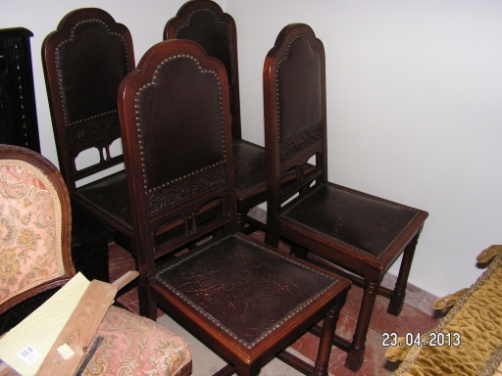 4 szt.Krzesła neorenesansowe w skórze-2HP, należy wzmocnić konstrukcje mebli, uzupełnić forniery i ubytki, scalić kolorystycznie, odświeżyć skórę.2Krzesła tapicerowane 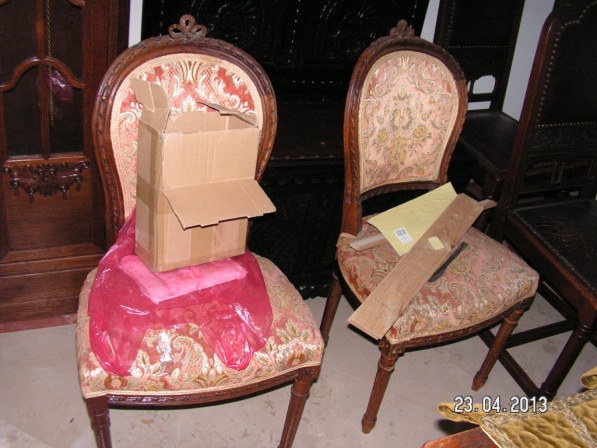 2 szt.Krzesła tapicerowane, należy wzmocnić konstrukcję mebli, uzupełnić ubytki drewna, scalić kolorystycznie, odświeżyć tapicerkę.SALA WYSTAWOWASALA WYSTAWOWASALA WYSTAWOWASALA WYSTAWOWA3Krzesła  z podłokietnikami - 2PP
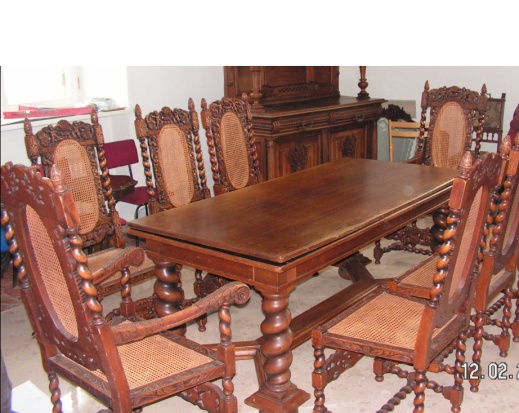 10 szt.Krzesła  z podłokietnikami-2PP, należy wzmocnić konstrukcję mebli, uzupełnić ubytki drewna, scalić kolorystycznie, dokonać naprawy ratanów w siedziskach i oparciach krzeseł.4Stół - 3PP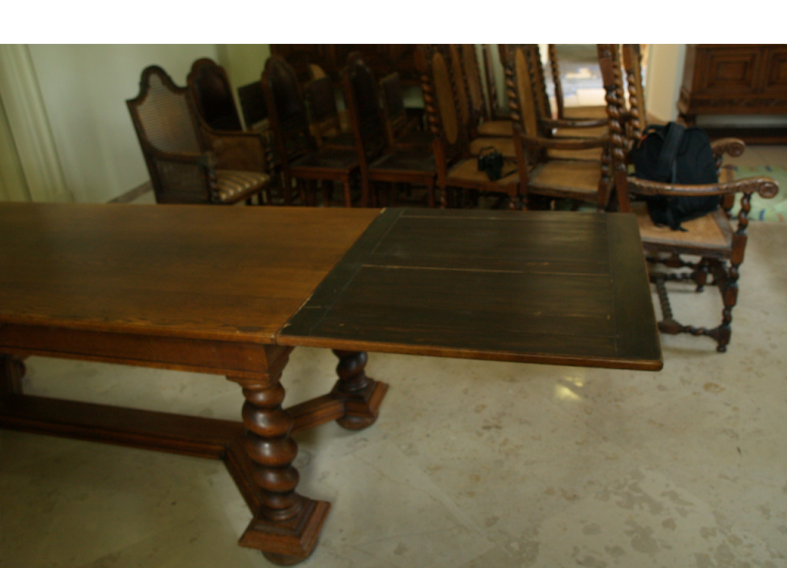 1 szt.Stół - 3PP 180x88x78/cm/. Należy wzmocnić konstrukcję mebli, uzupełnić ubytki drewna, scalić kolorystycznie. 5Komoda mała - 5PP 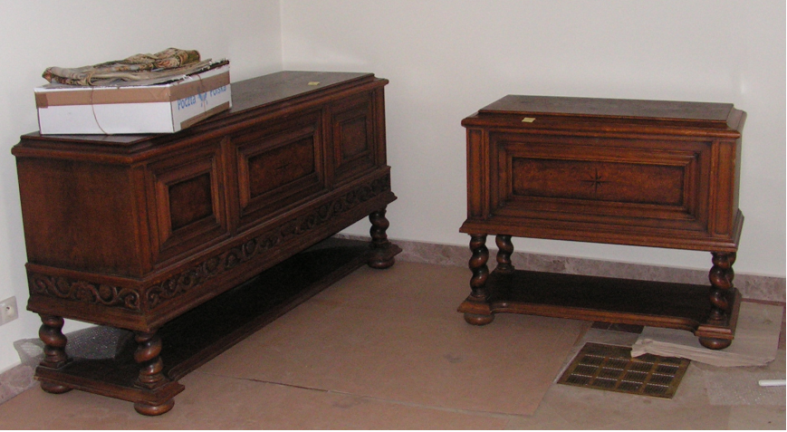 1 szt.Komoda mała - 5PP. Należy wzmocnić konstrukcję mebli, uzupełnić ubytki drewna, scalić kolorystycznie, naprawić okucia,  skompletować klucze.6Komoda średnia - 7 PP1 szt.Komoda średnia - 7 PP. Należy wzmocnić konstrukcję mebli, uzupełnić ubytki drewna, scalić kolorystycznie, naprawić okucia,  skompletować klucze.7Komoda  duża - 10PP 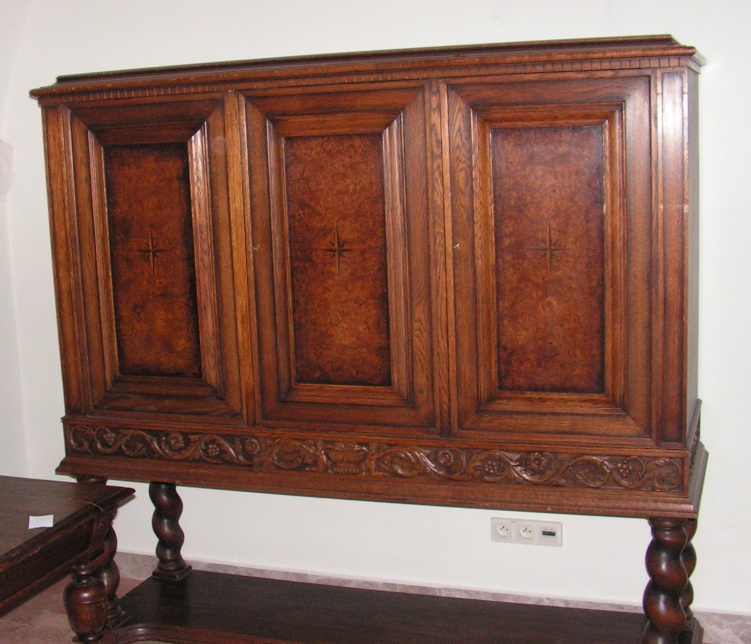 1 szt.Komoda  duża - 10PP. Należy wzmocnić konstrukcję mebli, uzupełnić ubytki drewna, scalić kolorystycznie, naprawić okucia,  skompletować klucze.8Zegar - 6PP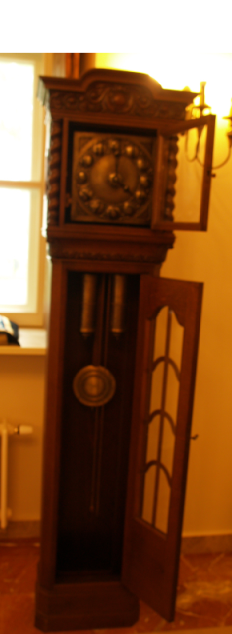 1 szt.Zegar - 6PP. Należy wzmocnić konstrukcję mebla, uzupełnić ubytki drewna, scalić kolorystycznie, naprawić okucia,  skompletować klucze, dokonać regulacji mechanizmu zegara.9Szafka w stylu neorenesansowym - 1PO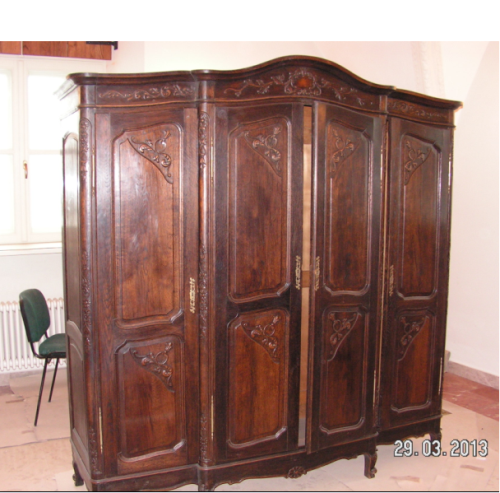 1 szt.Szafka w stylu neorenesansowym - 1PO. Należy wzmocnić konstrukcję mebla, uzupełnić ubytki drewna, scalić kolorystycznie, naprawić okucia, skompletować klucze.10Ławoskrzynia - 4PO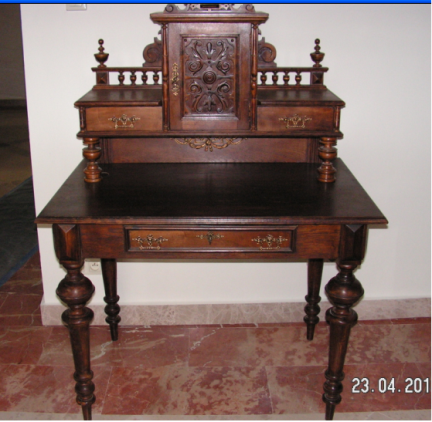 1 szt.Ławoskrzynia - 4PO. Należy wzmocnić konstrukcję mebla, uzupełnić ubytki drewna, scalić kolorystycznie, naprawić okucia. RECEPCJA, SZATNIARECEPCJA, SZATNIARECEPCJA, SZATNIARECEPCJA, SZATNIA11Parawan  szatniowy 5- elementowy - 1Sz 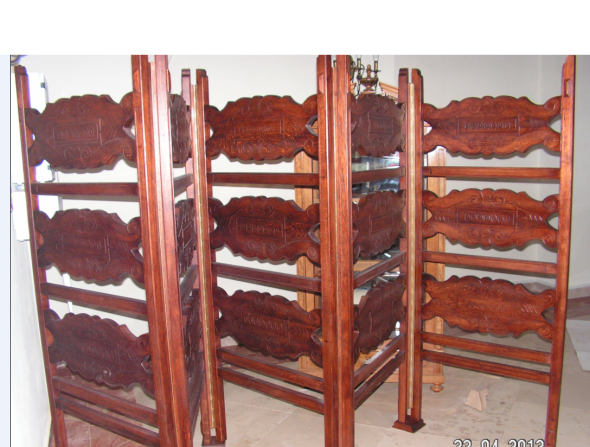 1 szt.Parawan  szatniowy 5- elementowy - 1Sz. Nowe  parawany wykonane z dębu, z elementami  reliefowymi,  należy  pogłębić porzeźbienia, poprawić  estetykę reliefów, scalić kolorystycznie na kolor  zbliżony do istniejących mebli  w tym pomieszczeniu (ciemny brąz ) . Należy wymienić istniejące zawiasy taśmowe na okucia  stylizowane.12Wieszaki szatniowe - 2Sz            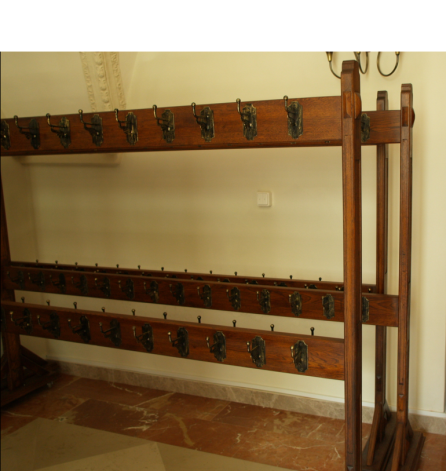 3 szt.Wieszaki szatniowe - 2Sz.
Nowe -  wieszaki ( haki) metalowe,  zamontowane na drewnianych stelażach należy zdemontować, przemalować  na kolor czarny mat i ponownie zamontować.
3 szt. x 56 =168, dł. 250cm x 180wys x 60 gł.13Biurko - 3Sz 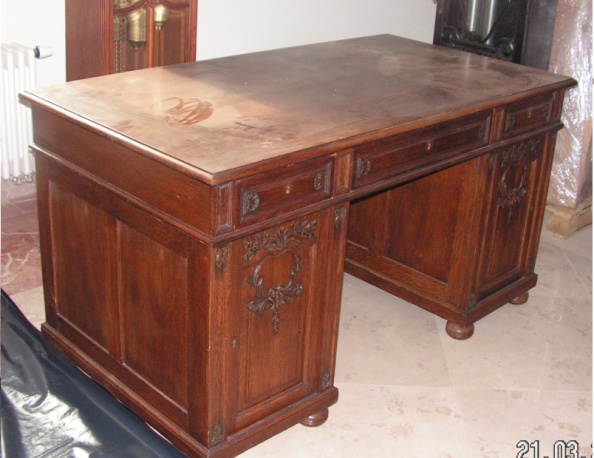 1 szt.Biurko - 3Sz. Należy wzmocnić konstrukcje mebla, uzupełnić ubytki drewna, scalić kolorystycznie, naprawić okucia,  skompletować klucze.14Szafa  przeszklona – 5Sz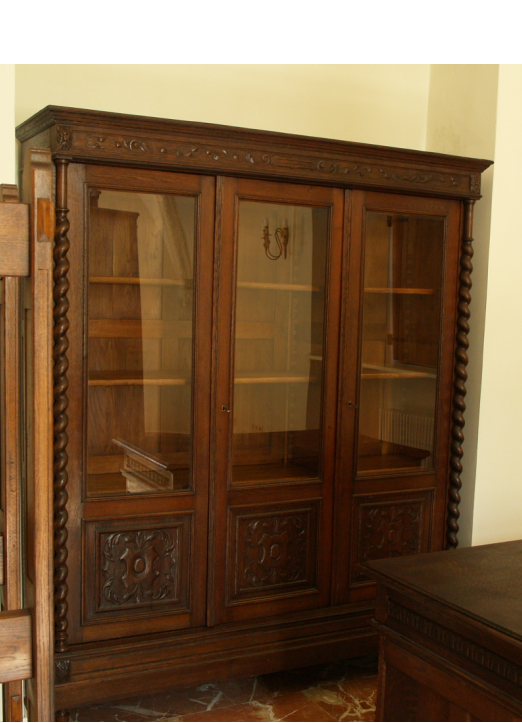 1 szt.Szafa  przeszklona - 5Sz. Należy wzmocnić konstrukcje mebla, uzupełnić ubytki drewna, scalić kolorystycznie, naprawić okucia,  skompletować klucze.15Komoda z witrażem - 6Sz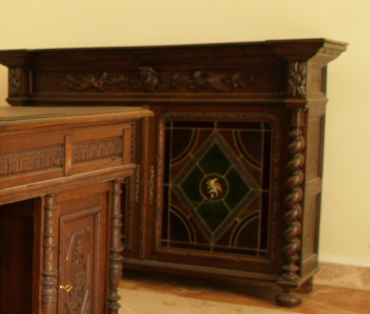 1 szt.Komoda z witrażem - 6Sz. Należy wzmocnić konstrukcje mebla, uzupełnić ubytki drewna, scalić kolorystycznie, naprawić okucia  skompletować klucze, dokonać naprawy i wzmocnienia witraży w drzwiczkach.16Lustro konsolowe - 10Sz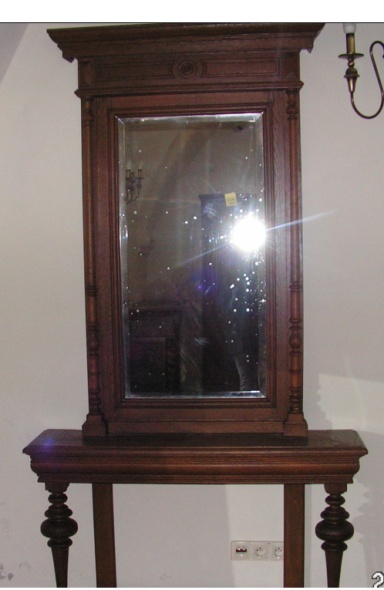 1 szt.Lustro konsolowe - 10Sz. Należy wzmocnić konstrukcję mebla, uzupełnić ubytki drewna, scalić kolorystyczne, do renowacji drewno- tafla lustra wymieniona, mebel należy zamontować ścianie.CZ. II PIĘTROCZ. II PIĘTROCZ. II PIĘTROCZ. II PIĘTROSALA KONFERENCYJNO-WYSTAWOWA, ZIELONASALA KONFERENCYJNO-WYSTAWOWA, ZIELONASALA KONFERENCYJNO-WYSTAWOWA, ZIELONASALA KONFERENCYJNO-WYSTAWOWA, ZIELONA17Fotel-1Z,  krzesła-2Z,  stół –3Z 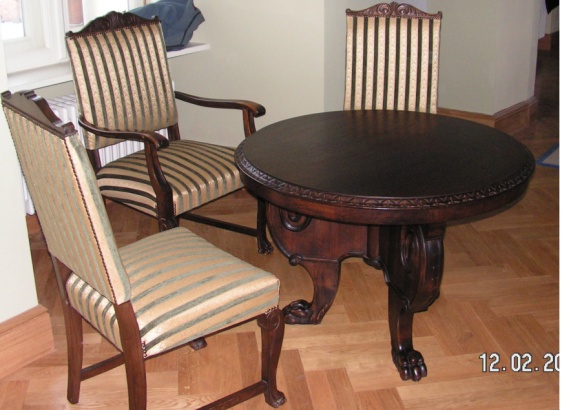 1 kpl. Fotel-1Z,  krzesła-2Z,  stół –3Z. Należy wzmocnić konstrukcje mebla, uzupełnić ubytki drewna, scalić kolorystycznie.18Stół - 8 Z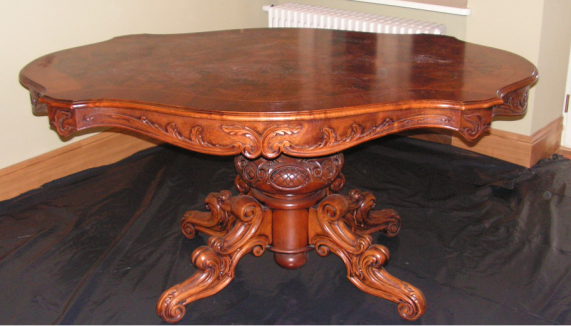 1 szt.Stół - 8 Z. Należy wzmocnić konstrukcję mebla, uzupełnić ubytki drewna, scalić kolorystycznie.19Biblioteka  - 1R 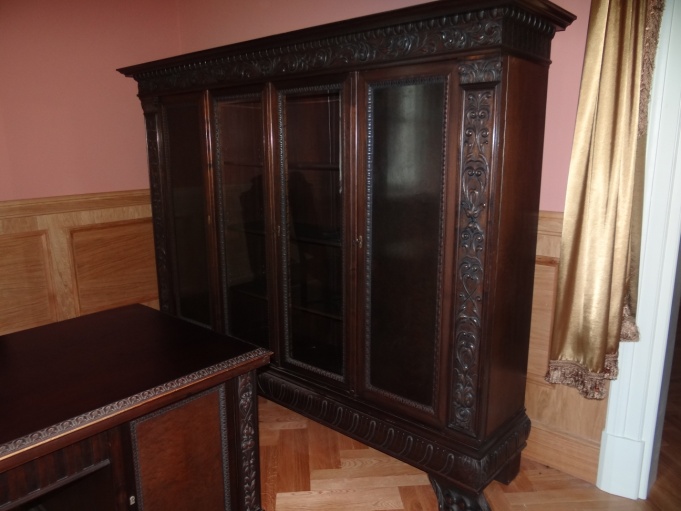 1 szt.Biblioteka  - 1R. Należy wzmocnić konstrukcję mebla, uzupełnić ubytki drewna, scalić kolorystycznie, naprawić okucia, skompletować klucze.20Biurko-2R,  Fotel -3R 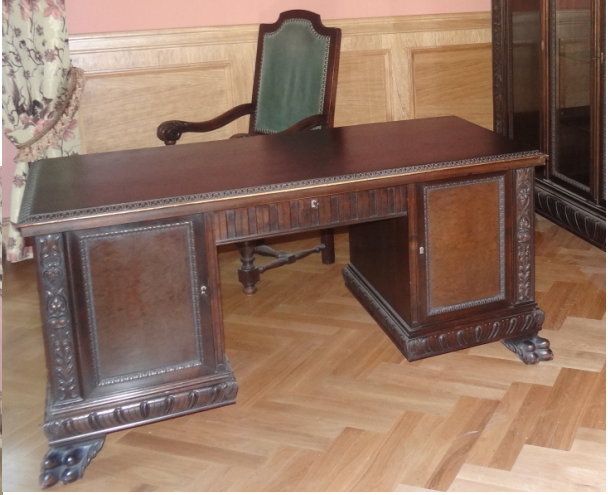 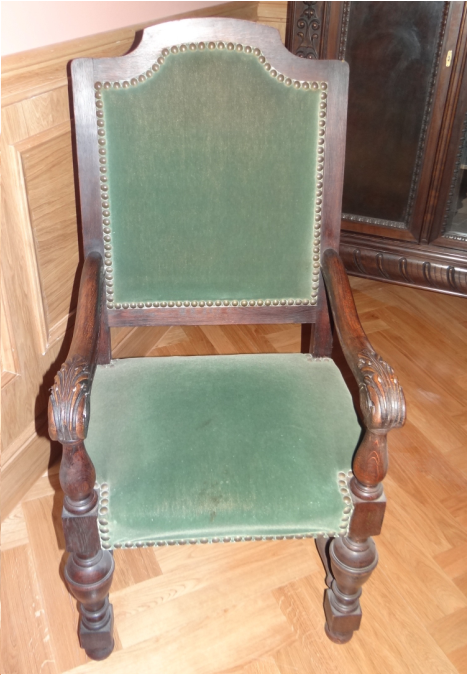 1 kpl.Biurko-2R,  Fotel -3R. Należy wzmocnić konstrukcję mebli, uzupełnić ubytki drewna, scalić kolorystycznie, naprawić okucia, skompletować klucze, dokonać wymiany tapicerki fotela.21Serwantka - 4R 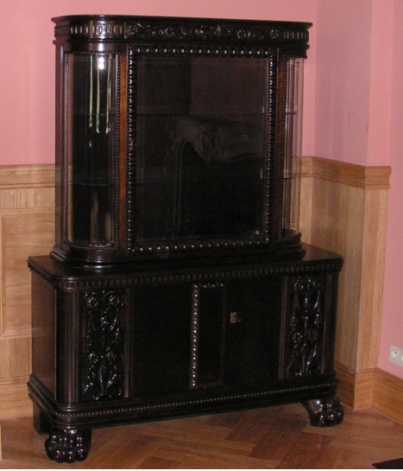 1szt.Serwantka - 4R. Kosmetyczna renowacja mebla, naprawa okuć  skompletowanie kluczy.22Zegar stojący - 10R     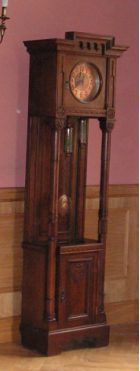 1 szt.Zegar stojący - 10R. Należy wzmocnić konstrukcję mebla, uzupełnić ubytki drewna, scalić kolorystycznie, naprawić okucia, skompletować klucze, dokonać regulacji mechanizmu zegara.23Krzesła – 14R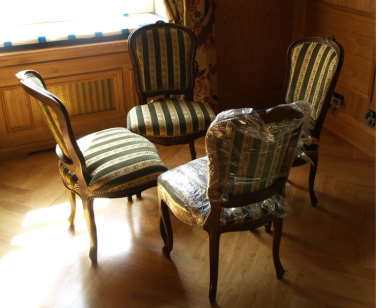 14 szt.Krzesła – 14R, w nowej tapicerce – do renowacji drewno. Należy wzmocnić konstrukcję mebla, uzupełnić ubytki drewna, scalić kolorystyczne.POMIESZCZENIE SOCJALNEPOMIESZCZENIE SOCJALNEPOMIESZCZENIE SOCJALNEPOMIESZCZENIE SOCJALNE24Zestaw  kredens duży – KU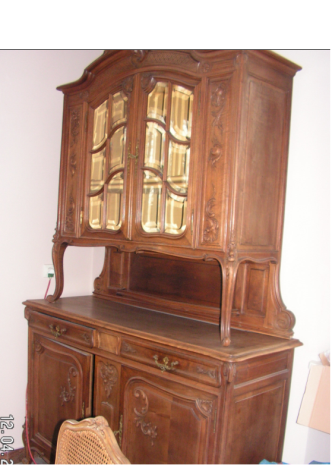 1 kpl.Zestaw  kredens duży – KU. Należy wzmocnić konstrukcję mebla, uzupełnić ubytki drewna, scalić kolorystyczne, naprawić okucia.25Kredens mały – KU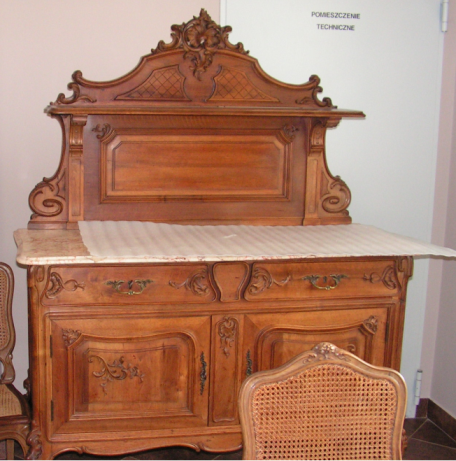 1 szt.Kredens mały – KU. Należy wzmocnić konstrukcję mebla, uzupełnić ubytki drewna, scalić kolorystyczne, naprawić okucia,  odświeżyć blat marmurowy. 26Stół + 4 krzesła – KU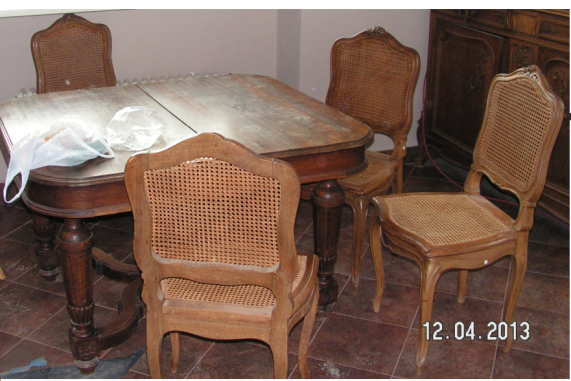 1 kpl.Stół + 4 krzesła – KU. Należy wzmocnić konstrukcję mebli, uzupełnić ubytki drewna, scalić kolorystycznie, naprawić rattany w oparciach i siedziskach krzeseł.27Barek antyczny -  1N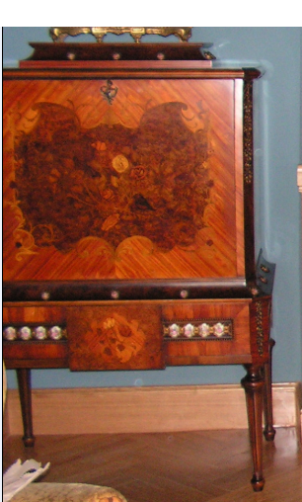 1 szt. Barek antyczny -  1N.  Należy wzmocnić konstrukcję mebla,  dokonać wymiany pleców, dorobienia półek i przegrody wewnętrznej, naprawy skrytki na górze mebla, naprawy okuć.28Szafa biblioteczna - 3N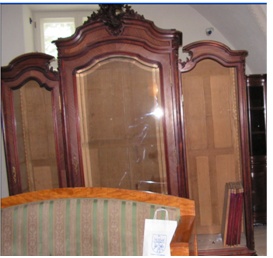 1 szt.Szafa biblioteczna - 3N, 3 -drzwiowa przeszklona szybami z fazą i z szufladami na dole. Należy wzmocnić konstrukcję mebla, uzupełnić ubytki drewna, scalić kolorystycznie, naprawić okucia, skompletować klucze, dorobić brakujące półki.  29Zegar - 4N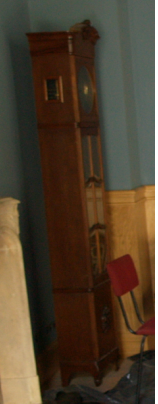 1 szt.Zegar - 4N.  Należy wzmocnić konstrukcję mebla, uzupełnić ubytki drewna, scalić kolorystycznie, naprawić okucia, skompletować klucze, dokonać regulacji mechanizmu zegara.30Komoda mała - 9N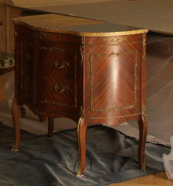 1 szt.Komoda mała - 9N. Należy wzmocnić konstrukcję mebla, uzupełnić ubytki drewna, scalić kolorystycznie, naprawić okucia, skompletować klucze, uzupełnić aplikacje i nakładki  mosiężne.31Komplet - kanapa 2 osobowa,  2  fotele, 2 krzesła, stoliczek – 11N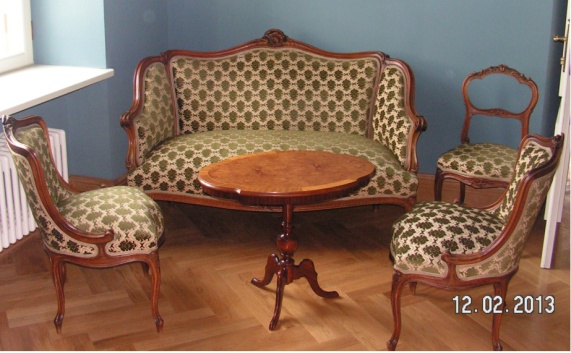 1 kpl. Komplet - kanapa 2 osobowa,  2  fotele, 2 krzesła, stoliczek – 11N.  Należy wzmocnić konstrukcję mebli, uzupełnić ubytki drewna, scalić kolorystycznie, odświeżyć tapicerkę.CZ. 3 PODDASZECZ. 3 PODDASZECZ. 3 PODDASZECZ. 3 PODDASZESALA EKSPOZYCYJNASALA EKSPOZYCYJNASALA EKSPOZYCYJNASALA EKSPOZYCYJNA32Serwantka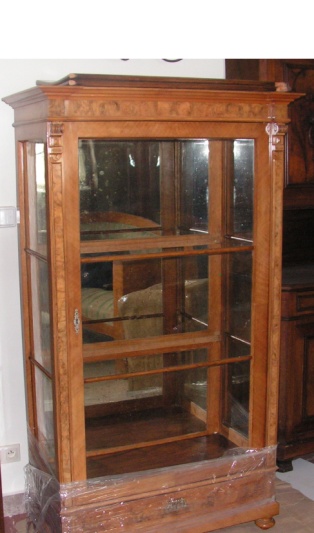 1 szt.Serwantka. Należy wzmocnić konstrukcję mebla, uzupełnić ubytki drewna, scalić kolorystycznie, dorobić brakujące półki.33Zestaw eklektyczny- kanapa 2-osobowa, 2 fotele,            2 fotele narożne, 2 krzesła, stolik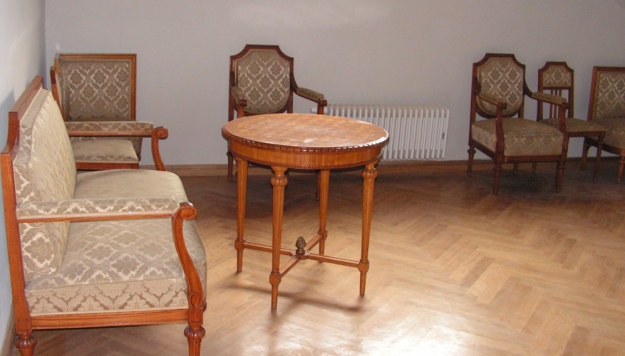 1 kpl.Zestaw eklektyczny- kanapa 2-osobowa, 2 fotele, 2 fotele narożne, 2 krzesła, stolik.  Należy wzmocnić konstrukcję mebla, uzupełnić ubytki drewna, scalić kolorystycznie, dokonać renowacji  i odświeżenia tapicerki.POKÓJ BIUROWYPOKÓJ BIUROWYPOKÓJ BIUROWYPOKÓJ BIUROWY34Salonik Biedermeier - 1PB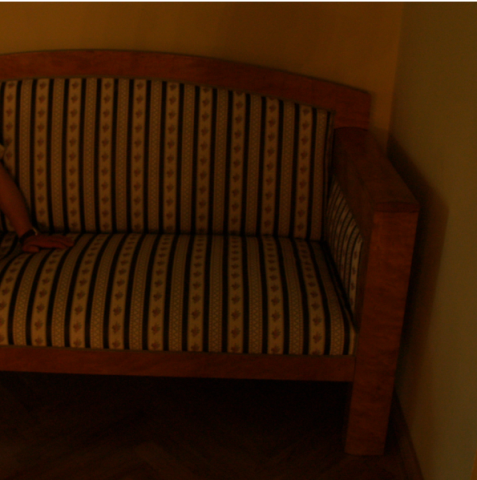 1 kpl.Salonik Biedermeier - 1PB, kanapa 3-osobowa, 2 fotele, 2 krzesła, stolik  klapiak -  w zestawie wymieniona tapicerka, należy wykonać wzmocnienie konstrukcji mebli, uzupełnienie ubytków drewna, scalenie kolorystyczne, kanapę podbić od spodu.POKÓJ I SALON LITERACKIPOKÓJ I SALON LITERACKIPOKÓJ I SALON LITERACKIPOKÓJ I SALON LITERACKI35Komplet wypoczynkowy – 1SL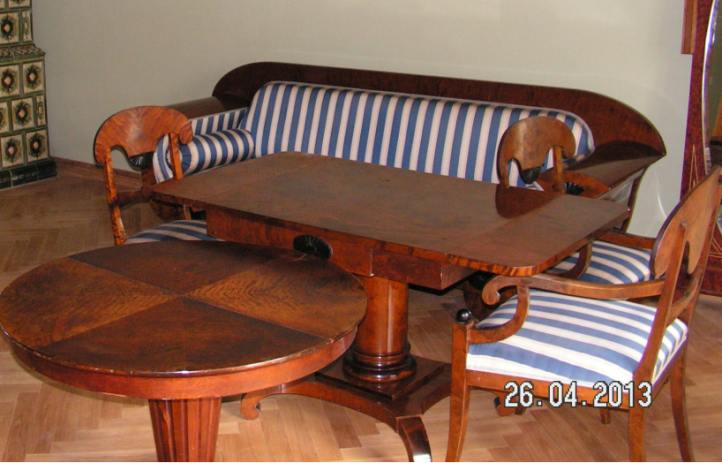 1 kpl.Komplet wypoczynkowy – 1SL, kanapa, 4 krzesła, stolik klapiak i stół okrągły. Należy wzmocnić konstrukcję mebli, uzupełnić ubytki drewna, scalić kolorystycznie, dokonać renowacji  i odświeżenia tapicerki.POKÓJPOKÓJPOKÓJPOKÓJ36Fotele – 1PBN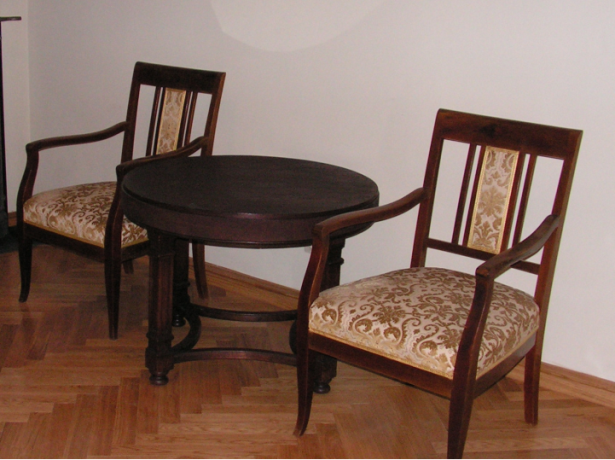 2 szt.Fotele – 1PBN.  Należy wzmocnić konstrukcję mebli, uzupełnić ubytki drewna, scalić kolorystycznie, dokonać odświeżenia tapicerki.37Stolik – 2PBN1 szt.Stolik – 2PBN.  Należy wzmocnić konstrukcję mebla, uzupełnić ubytki drewna, scalić kolorystycznie.38Komplet – 4PBN:  biurko + biblioteka + fotel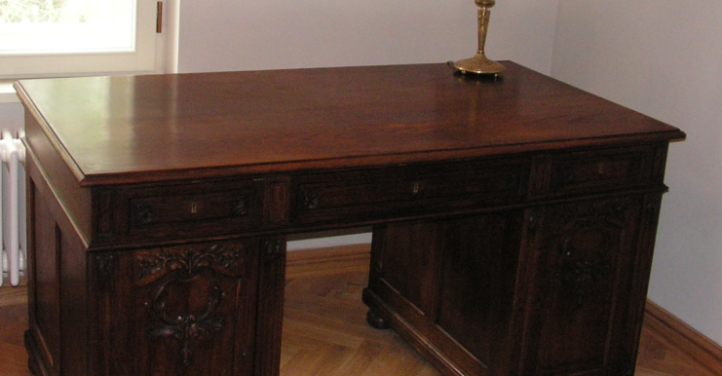 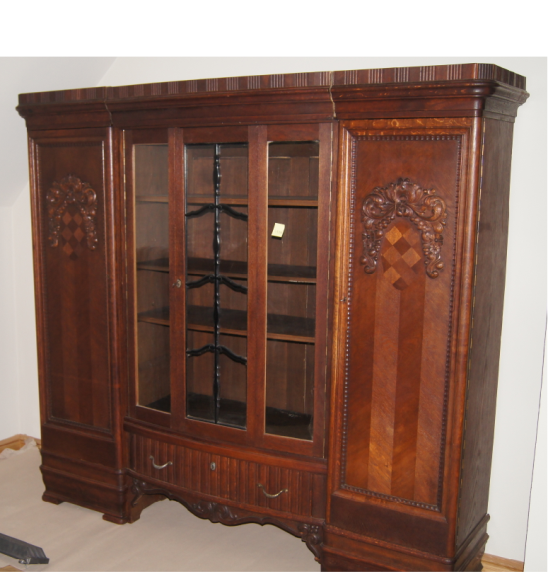 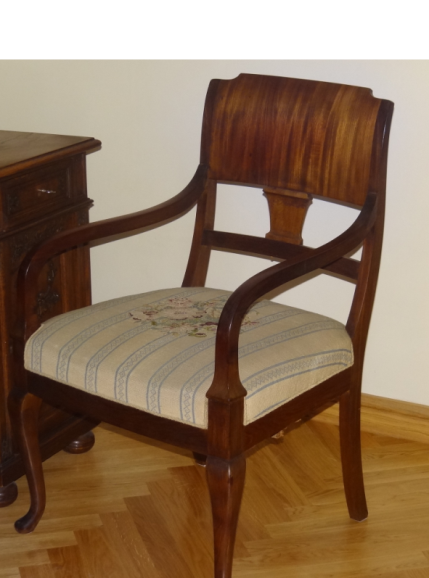 1 kpl.Komplet – 4PBN:  biurko + biblioteka + fotel. Należy wzmocnić konstrukcję mebli, uzupełnić ubytki drewna, scalić kolorystycznie, dokonać odświeżenia tapicerki.39Komoda – 7PBN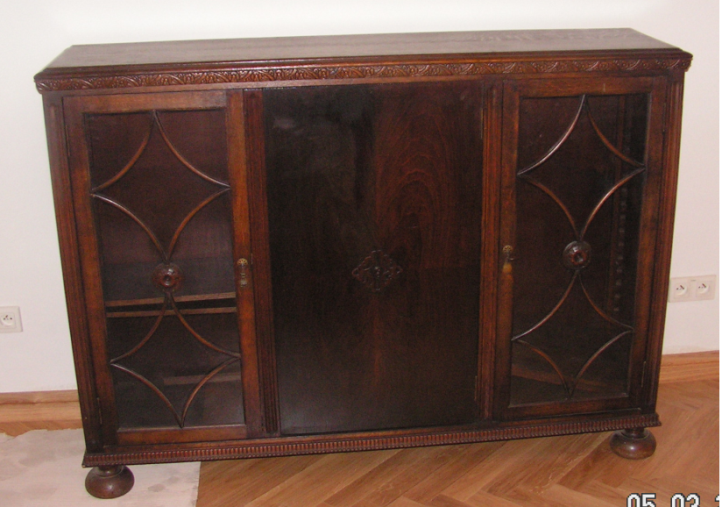 1 szt.Komoda – 7PBN. Należy wzmocnić konstrukcję mebli, uzupełnić ubytki drewna, scalić kolorystycznie, dokonać naprawy okuć, skompletować klucze.40Komplet - 8 PBN: stół +4 krzesła + kanapa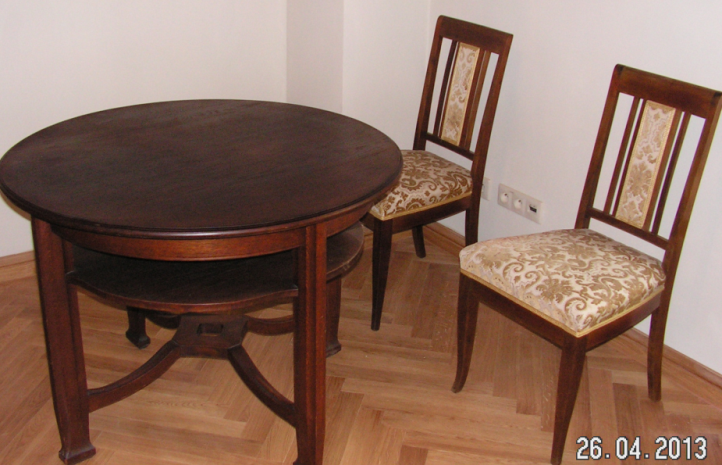 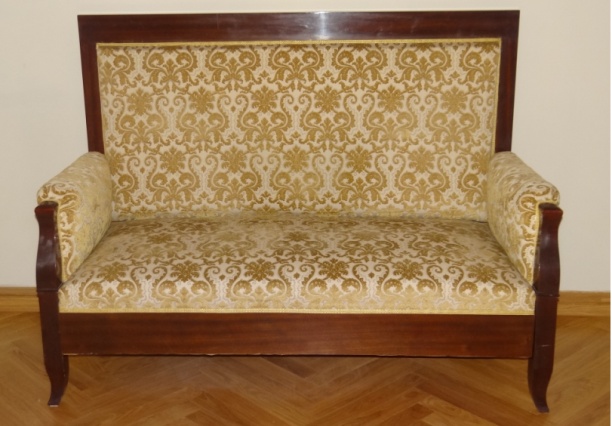 1 kpl.Komplet - 8 PBN: stół +4 krzesła + kanapa. Należy wzmocnić konstrukcję mebli, uzupełnić ubytki drewna, scalić kolorystycznie, odświeżyć tapicerkę.